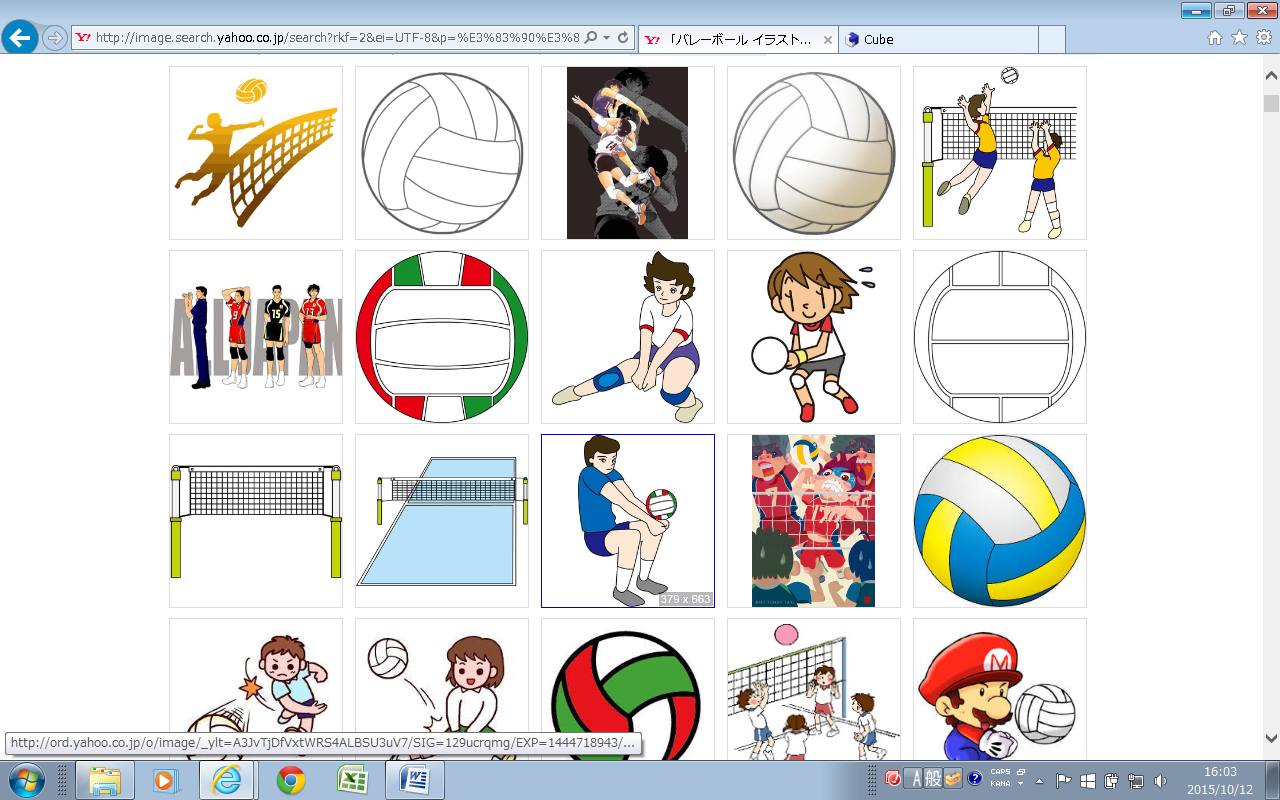 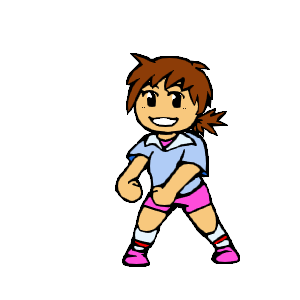 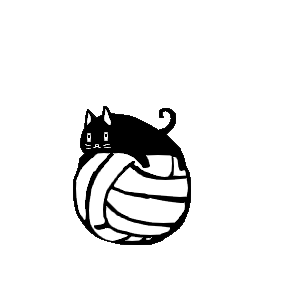 みんなでバレーボールをやってみよう。さいしょはボールをつかってあそびます！！さわって、なげて、つかんで、ワイワイたのしく♬ボールになれたら、いよいよバレーボール！！みんなのさんかをまってまーーーす！！！イベント内容場所　　栃尾体育館　アリーナとき　　11月28日（土）、12月5日（土）、12日（土）　計　3回　午前10時～11時対象　　年長児～小学３年生参加料　１回　１００円　（３回全て参加の方には最終日にお楽しみ抽選会があります。）定員　　30名　　　　もちもの　　内ばき、動きやすい服装、タオル、飲み物申込・お問い合わせ　　栃尾体育館２階事務室　TEL　５２－５５７１　まで協力　栃尾JVC（ジュニアバレーボールクラブ）　当日は隣のコートで練習が行われていますので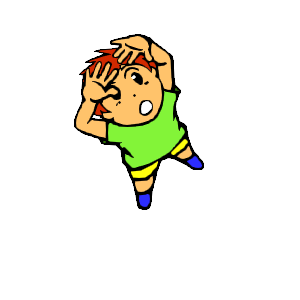 そちらを見学することもできます。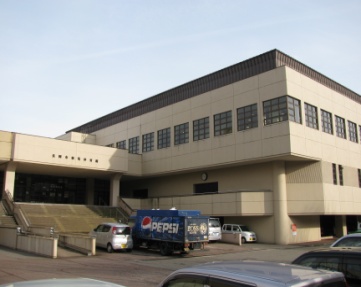 